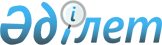 Об утверждении Типовых правил биржевой торговли
					
			Утративший силу
			
			
		
					Постановление Правительства Республики Казахстан от 8 декабря 2009 года № 2042. Утратило силу постановлением Правительства Республики Казахстан от 26 декабря 2016 года № 852

     Сноска. Утратило силу постановлением Правительства РК от 26.12.2016 № 852 (вводится в действие со дня его первого официального опубликования).      В соответствии с подпунктом 3) статьи 3 Закона Республики Казахстан от 4 мая 2009 года "О товарных биржах" Правительство Республики Казахстан ПОСТАНОВЛЯЕТ:



      1. Утвердить прилагаемые Типовые правила биржевой торговли.



      2. Настоящее постановление вводится в действие по истечении десяти календарных дней после первого официального опубликования.      Премьер-Министр

      Республики Казахстан                       К. Масимов

Утверждены           

постановлением Правительства 

Республики Казахстан     

от 8 декабря 2009 года № 2042 

Типовые правила биржевой торговли      Сноска. Типовые правила в редакции постановления Правительства РК от 29.01.2013 № 59 (вводится в действие по истечении десяти календарных дней со дня первого официального опубликования). 

1. Общие положения

      1. Настоящие Типовые правила биржевой торговли (далее - Типовые правила) разработаны в соответствии с Законом Республики Казахстан от 4 мая 2009 года "О товарных биржах" (далее – Закон) и определяют порядок деятельности членов товарной биржи при совершении биржевых сделок с биржевыми товарами.



      2. На основании Типовых правил каждая товарная биржа разрабатывает и утверждает собственные Правила биржевой торговли (далее – Правила биржи).



      3. Основные понятия, которые используются в настоящих Типовых правилах:



      1) цена открытия - цена, с которой начинаются биржевые торги, либо цена первой совершенной биржевой сделки по конкретному биржевому товару (группе товаров) на конкретном биржевом торге;



      2) заявка на продажу (покупку) биржевого товара - предложение (оферта) участника биржевых торгов о продаже (покупке) биржевого товара или уведомление (акцепт) участника биржевых торгов о принятии предложения о покупке (продаже) биржевого товара, содержащее все условия, необходимые для заключения биржевой сделки в соответствии с Типовыми правилами;



      3) биржевой брокер (далее - брокер) - юридическое лицо, осуществляющее свою деятельность на товарной бирже на основании лицензии, выдаваемой уполномоченным органом в области регулирования торговой деятельности, в соответствии с законодательными актами Республики Казахстан, создаваемое в организационно-правовой форме акционерного общества или товарищества с ограниченной ответственностью и совершающее сделки с биржевым товаром по поручению, за счет и в интересах клиента;



      4) биржевой дилер (далее - дилер) - юридическое лицо, осуществляющее свою деятельность на товарной бирже на основании лицензии, выдаваемой уполномоченным органом в области регулирования торговой деятельности, в соответствии с законодательными актами Республики Казахстан, создаваемое в организационно-правовой форме акционерного общества или товарищества с ограниченной ответственностью и совершающее сделки с биржевым товаром в своих интересах и за свой счет, а также по поручению клиента;



      5) биржевой товар - товар, не изъятый из оборота или не ограниченный в обороте, в том числе срочный контракт, допущенный товарной биржей к биржевой торговле, за исключением недвижимого имущества и объектов интеллектуальной собственности;



      6) биржевые торги - процесс, проводимый в рамках Правил биржи, направленный на совершение сделок по биржевым товарам;



      7) биржевой сбор - комиссия, взимаемая товарной биржей за организацию биржевых торгов;



      8) расчетная организация - банк или организация, осуществляющие отдельные виды банковских операций, с которой товарной биржей и (или) клиринговым центром заключены договоры о порядке взаимодействия при проведении биржевых торгов и осуществлении расчетов по сделкам, заключенным на биржевых торгах;



      9) клиент - физическое или юридическое лицо, пользующееся услугами брокера и (или) дилера для совершения сделок с биржевым товаром;



      10) режим классической торговли - режим торговли, при котором заключаются адресные сделки между известными друг другу покупателями и продавцами по договорной цене биржевого товара;



      11) режим двойного встречного аукциона - режим торговли, при котором биржевые сделки заключаются анонимно в результате конкуренции продавцов и покупателей, а цена на биржевой товар устанавливается на уровне равновесия спроса и предложения;



      12) маклер - работник товарной биржи, уполномоченный осуществлять регистрацию биржевых сделок, совершенных участниками биржевых торгов;



      13) срочный контракт - контракт на безусловную или условную куплю-продажу базового актива с отсроченным исполнением, к нему относятся фьючерс, опцион;



      14) опционная сделка – биржевая сделка, объектом которой является опцион;



      15) уполномоченный орган в области регулирования торговой деятельности (далее - уполномоченный орган) - центральный исполнительный орган, осуществляющий государственное регулирование и координацию в сфере торговой деятельности;



      16) режим торговли - совокупность условий объявления заявок и заключения сделок в торговой системе товарной биржи;



      17) режим стандартного аукциона – режим торговли, при котором биржевые сделки заключаются в ходе аукциона на понижение или повышение по наилучшей цене для покупателя/продавца – инициатора аукциона;



      18) торговая система товарной биржи - комплекс материально-технических средств, электронная торговая система внутренних документов товарной биржи и иных необходимых активов и процедур, с использованием которых осуществляются торги с заключением сделок с биржевыми товарами между участниками торгов на товарной бирже;



      19) электронная торговая система – комплекс вычислительных средств, программного обеспечения, баз данных, телекоммуникационных средств и другого оборудования товарной биржи, необходимый для проведения электронных биржевых торгов и обеспечивающий автоматизацию процесса заключения биржевых сделок и клиринга, а также сбора, хранения, обработки и раскрытия информации;



      20) товарная биржа - юридическое лицо, созданное в организационно-правовой форме акционерного общества, осуществляющее организационное и техническое обеспечение торгов путем их непосредственного проведения с использованием торговой системы товарной биржи;



      21) трейдер - работник участника биржевых торгов, уполномоченный им на осуществление в торговой системе товарной биржи действий, связанных с заключением сделок от имени участника биржевых торгов, и зарегистрированный товарной биржей в установленном ею порядке;



      22) голосовые биржевые торги - это процесс проведения биржевых торгов, осуществляемый в виде собрания участников биржевых торгов в специально отведенном помещении, где участники биржевых торгов с помощью системы знаков руками или привлечения внимания голосом договариваются о совершении сделок;



      23) электронные биржевые торги - это процесс проведения биржевых торгов, в котором участвуют авторизованные трейдеры биржевых брокеров (биржевых дилеров), заключающие биржевые сделки на основе электронных заявок, поданных в электронную торговую систему;



      24) кросс-сделка – биржевая сделка, при которой брокер, действуя по поручению двух разных клиентов либо исполняя поручение на самого себя, выступает как со стороны продавца, так и со стороны покупателя;



      25) адресная сделка – биржевая сделка, заключенная по предварительной двусторонней договоренности покупателя и продавца биржевого товара;



      26) фьючерсная сделка – биржевая сделка с уплатой залога, расчеты по которому проводятся через клиринговый центр, совершаемая со срочными контрактами на товарной бирже, с принятием участниками торгов на себя обязательств поставить (принять) определенное количество биржевого товара в определенный период в будущем по цене, установленной в момент заключения сделки.



      4. Правила биржи являются обязательными для всех участников биржевых торгов.



      5. Товарная биржа обеспечивает всем участникам биржевых торгов равные условия по заключению биржевых сделок. 

2. Условия и порядок приема в члены товарной биржи,

приостановления и прекращения членства

      6. Членами товарной биржи являются брокеры и (или) дилеры, имеющие в соответствии с законодательством Республики Казахстан о товарных биржах право на осуществление сделок с биржевым товаром в порядке, предусмотренном внутренними документами товарной биржи.



      7. Количество членов биржи должно быть не менее семи.

      Членами товарной биржи не могут быть аффилированные с товарной биржей юридические лица.



      8. Членство на товарной бирже дает право участвовать на биржевых торгах в соответствии с Законом о товарных биржах.



      9. Для вступления в члены товарной биржи претендент представляет товарной бирже следующие документы и сведения:



      1) заявление о приеме в члены товарной биржи с указанием следующих сведений:



      полное наименование;



      местонахождение, номер телефона и факса, адрес электронной почты;



      регистрационный номер налогоплательщика (бизнес-идентификационный номер);



      дата и номер государственной регистрации в органах юстиции;



      реквизиты банковских счетов, через которые осуществляются расчеты по сделкам, с указанием того, является ли данный счет собственным счетом;



      2) копию устава (нотариально заверенную в случае непредставления оригиналов для сверки);



      3) сведения о лицензии на осуществление деятельности биржевого брокера/дилера на товарной бирже;



      4) квитанцию об оплате вступительного членского взноса;



      5) договор на клиринговое обслуживание с клиринговой организацией, обслуживающей товарную биржу, или с самой товарной биржей, если последняя имеет соответствующее структурное подразделение для проведения клиринга.



      10. Решение о приеме претендента в члены товарной биржи принимается товарной биржей в течение десяти рабочих дней с момента приема заявления и документов, указанных в пункте 9 Типовых правил. О принятом решении претенденту сообщается письменно.



      11. Основанием для отказа в приеме в члены товарной биржи является представление документов, указанных в пункте 9 Типовых правил, не в полном объеме и (или) содержащих не достоверную информацию.



      12. Приостановление членства на товарной бирже осуществляется по следующим основаниям:



      1) по желанию члена товарной биржи с представлением заявления с указанием следующих сведений:



      причина приостановления членства;



      срок приостановления;



      об исполнении всех обязательств по сделкам, совершенным на биржевых торгах.



      Товарная биржа рассматривает заявление о приостановлении членства в срок не более десяти рабочих дней с момента приема заявления. В случае выявления неисполненных обязательств по сделкам, совершенным на биржевых торгах, товарная биржа отклоняет рассмотрение заявления до исполнения всех обязательств по сделкам, совершенным на биржевых торгах;



      2) в связи с приостановлением действия лицензии на осуществление деятельности биржевого брокера/дилера на товарной бирже;



      3) при однократной неуплате установленных членских взносов и иных платежей;



      4) в случаях несоблюдения требований, установленных законодательством Республики Казахстан о товарных биржах.



      13. Прекращение членства на товарной бирже осуществляется:



      1) по желанию члена товарной биржи с представлением заявления с указанием следующих сведений:



      причина прекращения членства;



      об исполнении всех обязательств по сделкам, совершенным на биржевых торгах.



      При этом товарная биржа рассматривает заявление о прекращении членства в срок не более десяти рабочих дней с момента приема заявления. В случае выявления неисполненных обязательств по сделкам, совершенным на биржевых торгах, товарная биржа отклоняет рассмотрение заявления до исполнения всех обязательств по сделкам, совершенным на биржевых торгах;



      2) при систематической неуплате установленных членских взносов и иных платежей;



      3) в случае ликвидации члена товарной биржи;



      4) при повторном несоблюдении в течение года требований, установленных законодательством Республики Казахстан о товарных биржах.



      14. Решения о приостановлении или прекращении членства на товарной бирже принимаются товарной биржей в порядке, предусмотренном Правилами биржи. 

3. Порядок проведения биржевых торгов, в том числе особенности

заключения адресных и кросс-сделок 

      15. Участниками биржевых торгов являются брокеры и/или дилеры. Биржевые торги проводятся на основании поданных участниками биржевых торгов заявок по установленной товарной биржей форме на продажу (покупку) биржевого товара с учетом особенностей применяемого режима торговли.



      16. Биржевые торги проводятся в течение торгового дня. Время начала и окончания торгового дня, предторгового периода (в случае его проведения), торговой сессии и клиринга определяется товарной биржей.



      17. Участник биржевых торгов, желающий продать (приобрести) биржевой товар в течение торговой сессии биржи, подает товарной бирже заявку на продажу (покупку) биржевого товара.



      В заявке на продажу биржевого товара может быть указана возможность понижения цены, в заявке на покупку биржевого товара - ее повышения, а в заявках на продажу (покупку) биржевого товара - согласования в ходе биржевых торгов других условий биржевой сделки.



      18. Заявки участников биржевых торгов на продажу (покупку) биржевого товара подаются в сроки и порядке, установленные Правилами биржи.



      19. Основаниями для отказа в принятии заявки являются:



      1) неправильное оформление заявки, нарушение установленных сроков и порядка подачи заявки. При этом порядок оформления заявки определяется Правилами биржи;



      2) отсутствие обеспечения исполнения обязательств, в случае совершения биржевых сделок с обеспечением;



      3) неуплата участником биржевых торгов биржевого сбора.



      20. В случае отказа в принятии заявки на продажу (покупку) биржевого товара на торгах, проводимых в голосовом виде, товарная биржа информирует об этом участника биржевых торгов до начала биржевых торгов, а в случае проведения торгов в электронном виде – сразу после подачи такой заявки.



      21. Подача заявки на продажу (покупку) биржевого товара участником биржевых торгов означает его безоговорочное согласие совершить биржевую сделку на условиях, указанных в поданной заявке.



      22. Принятые заявки на продажу (покупку) биржевого товара подлежат регистрации на товарной бирже и включению в торговую систему товарной биржи в порядке, установленном Правилами биржи.



      23. Участник биржевых торгов может изменить условия заявки или отозвать ее в сроки и порядке, установленные Правилами биржи.



      24. К началу биржевых торгов товарная биржа:



      1) составляет реестры заявок на продажу (покупку) биржевого товара, которые составляются по форме, утвержденной товарной биржей;



      2) регистрирует трейдеров;



      3) информирует трейдеров о сформированных реестрах заявок на продажу (покупку) биржевого товара;



      4) устанавливает и доводит до участников биржевых торгов цены открытия, ценовой коридор, шаг цены.



      Действия, предусмотренные подпунктами 1) и 3) настоящего пункта, при подготовке электронных биржевых торгов не осуществляются.



      25. Трейдер, заявка на продажу (покупку) биржевого товара которого включена в реестр заявок, присутствует в операционном зале биржи при проведении биржевых торгов, за исключением биржевых торгов, проводимых с использованием удаленного доступа (когда взаимодействие абонентских систем с локальными сетями осуществляется через территориальные коммуникационные сети). Отсутствие трейдера на биржевых торгах без предварительного уведомления товарной биржи является нарушением Правил биржи.



      26. Односторонний отказ от сделки, заключенной на биржевых торгах, допускается только в случаях, предусмотренных Гражданским кодексом, иными законодательными актами Республики Казахстан или соглашением сторон.



      27. Права и обязанности сторон по обязательствам из сделок, заключенных на биржевых торгах с определенным биржевым товаром, определяются договорами по сделкам с данным биржевым товаром.



      28. Члены товарной биржи совершают сделку, исходя из приоритета интересов клиента над своими интересами в случае возникновения конфликта интересов.



      29. Биржевые сделки не могут совершаться от имени и за счет товарной биржи.



      30. Работникам товарной биржи запрещается участвовать в биржевых сделках, а также использовать коммерческую информацию в собственных интересах.



      31. На товарной бирже могут заключаться биржевые сделки с предоставлением обеспечения исполнения обязательств по биржевым сделкам и без предоставления такого обеспечения с учетом исключений, предусмотренных настоящими Типовыми правилами.



      32. На товарной бирже совершаются:



      1) сделки с взаимной передачей прав и обязанностей в отношении спот-товара, включая сделки, взаимосвязанные с международными деловыми операциями;



      2) фьючерсные сделки;



      3) опционные сделки;



      4) сделки с взаимной передачей прав и обязанностей в отношении складских документов.



      33. Право совершения фьючерсных и опционных сделок на товарной бирже имеют только брокеры и (или) дилеры.



      34. Биржевые торги проводятся в следующих режимах торговли:



      1) режим стандартного аукциона;



      2) режим классической торговли;



      3) режим двойного встречного аукциона.



      35. В режиме стандартного аукциона биржевые торги проводятся в форме аукциона на понижение либо повышение, в ходе которых заключается биржевая сделка между участником торгов – инициатором аукциона и участником торгов - победителем аукциона.



      36. Биржевые торги в режиме стандартного аукциона проводятся в виде голосовых либо электронных биржевых торгов.



      37. Торги, проводимые в режиме стандартного аукциона в виде голосовых биржевых торгов, признаются состоявшимися только, если количество участников по каждому аукциону составило не менее пяти участников.



      38. Объявление о проведении аукциона на понижение либо повышение подлежит опубликованию в средствах массовой информации не позднее чем за пять календарных дней до даты проведения аукциона.



      39. При проведении стандартного аукциона в виде голосовых биржевых торгов обязательно оформление соответствующего бумажного протокола, подписываемого всеми участниками аукциона и заверяемого их печатями. Бумажный протокол составляется в нескольких экземплярах из расчета по одному экземпляру для каждого участника стандартного аукциона и одному экземпляру для товарной биржи и должен содержать следующие сведения:



      1) дату, время, место составления протокола и его номер согласно журналу учета протоколов товарной биржи;



      2) наименование брокера и его клиента – заказчика аукциона;



      3) вид аукциона (на понижение или повышение);



      4) параметры закупаемого товара, его количество, стартовую цену;



      5) шаг изменения цены в ходе проведения аукциона;



      6) квалификационные требования заказчика аукциона к участникам аукциона;



      7) наименование, РНН (БИН, ИИН) участников аукциона – брокеров и их клиентов, допущенных к аукциону;



      8) информацию о заявках на продажу (покупку), подаваемых участниками аукциона в процессе проведения аукциона;



      9) информацию о победителе аукциона (наименование, РНН (БИН, ИИН) брокера и его клиента);



      10) условия заявки на продажу (покупку) победителя аукциона.



      40. Биржевые торги в режиме классической торговли и двойного встречного аукциона проводятся в виде электронных биржевых торгов.



      41. В режиме классической торговли проводятся биржевые торги, в ходе которых заключаются только адресные сделки между известными друг другу участниками торгов и их клиентами.



      42. Адресная сделка заключается по договорной цене, определяемой по результатам переговоров в течение торгового дня биржи между трейдерами участников торгов.



      43. Результаты переговоров между трейдерами участников торгов при заключении адресной сделки должны быть обязательно задокументированы участниками торгов. Допускается документирование участниками торгов результатов переговоров в бумажной и/или электронной формах.



      44. Биржевые торги в режиме двойного встречного аукциона проводятся путем выставления в торговую систему биржи участниками торгов анонимных заявок на продажу (покупку) и заключения биржевой сделки по наилучшей цене среди встречных заявок.



      45. Участие в биржевых торгах в режиме двойного встречного аукциона возможно только при предварительном внесении участниками торгов товарной бирже или ее клиринговому центру гарантийного обеспечения, обеспечивающего исполнение участниками торгов своих обязательств по заключенной биржевой сделке в данном режиме торговли.



      46. В режиме двойного встречного аукциона не допускается заключение адресных и кросс-сделок.



      47. Порядок и особенности проведения биржевых торгов в режимах торговли определяются с учетом положений настоящей главы Типовых правил.  

4. Порядок осуществления расчетов по заключенным на биржевых

торгах сделкам с товарами

      48. Расчеты участников биржевой торговли с товарной биржей производятся в соответствии с Правилами биржи и договорами на биржевое обслуживание.



      49. Оплата и поставка биржевых товаров по сделкам, заключенным на товарной бирже, могут осуществляться, но не ограничиваясь, следующими способами:



      1) оплата биржевого товара путем открытия счета в расчетной организации, с которой товарной биржей или клиринговым центром, осуществляющим клиринг по результатам биржевых торгов, заключен договор, предусматривающий участие расчетной организации в осуществлении расчетов по сделкам, заключенным на биржевых торгах, раскрываемого в случае представления документов, подтверждающих поставку биржевого товара, предусмотренных Правилами биржи, на которой заключена соответствующая сделка;



      2) оплата биржевого товара через расчетную организацию без открытия счета на условиях "поставка против платежа" при условии депонирования в специализированной организации, определенной Правилами биржи, в которой заключена соответствующая сделка, простого или двойного складского свидетельства (складского свидетельства, отделенного от залогового свидетельства) или иных документов, определенных Правилами биржи, подтверждающих факт наличия или отгрузки биржевого товара;



      3) поставка биржевого товара на условиях предоплаты биржевого товара покупателем;



      4) оплата биржевого товара на условиях предпоставки биржевого товара продавцом.



      50. В Правилах биржи может предусматриваться возможность одного или нескольких способов расчетов по сделкам, заключенным на биржевых торгах.



      51. Если Правилами биржи предусмотрено несколько способов расчетов по сделкам, заключенным на биржевых торгах в определенном режиме торговли, стороны выбирают один из таких способов при заключении сделки посредством указания кода расчетов при подаче заявок.



      52. Расчеты по договорам, заключенным на основании биржевых сделок с предоставлением обеспечения, производятся с использованием счетов товарной биржи и/или ее клирингового центра в следующих случаях:



      1) если обеспечение исполнения обязательств по биржевым сделкам предоставлено участником биржевых торгов, выступающим в качестве продавца или представляющим интересы продавца, и по условиям договора расчеты производятся в форме предварительной оплаты;



      2) если обеспечение исполнения обязательств по биржевым сделкам предоставлено участником биржевых торгов, выступающим в качестве покупателя или представляющим интересы покупателя, и по условиям договора поставка товара осуществляется до его оплаты.



      53. Товарная биржа в целях обеспечения исполнения совершаемых на ней фьючерсных и опционных сделок организует расчетное обслуживание через клиринговый центр.



      54. Клиринговый центр:



      1) устанавливает виды, размеры и порядок взимания взносов, гарантирующих исполнение фьючерсных и опционных сделок и возмещение ущерба, возникшего в результате неисполнения либо ненадлежащего исполнения обязательств по этим сделкам, а также определяет другие финансовые обязательства участников этих сделок;



      2) принимает меры для гарантирования фьючерсных и опционных сделок;



      3) осуществляет зачет взаимных требований и обязательств сторон, участвующих в расчетах, осуществляемых в результате совершения сделок с товарами;



      4) определяет требования и (или) обязательства сторон по фьючерсным и опционным сделкам, организует по ним расчеты.



      Клиринговые центры могут выступать центральным контрагентом – являться по биржевым сделкам покупателем для каждого продавца и продавцом для каждого покупателя.



      55. Товарная биржа организует и осуществляет расчеты по сделкам с взаимной передачей прав и обязанностей в отношении складских документов и сделки с взаимной передачей прав и обязанностей в отношении спот-товара согласно внутренним документам товарной биржи.



      56. Средства обеспечения исполнения обязательств по биржевой сделке в случае неисполнения (ненадлежащего исполнения) участником биржевых торгов обязательств по биржевой сделке, исполнение которых обеспечивалось указанными средствами, в установленном товарной биржей и/или клиринговым центром порядке перечисляются потерпевшей стороне по биржевой сделке. 

5. Условия и порядок приостановления и возобновления торгов

на товарной бирже

      57. В случаях возникновения технических сбоев в торговой системе товарной биржи, делающих невозможным продолжение оказания услуг, связанных с организацией биржевой торговли, товарная биржа фиксирует факт и время технического сбоя в журнале технических сбоев, приостанавливает оказание услуг и незамедлительно принимает меры, направленные на:



      1) выявление и устранение причин, повлекших технический сбой;



      2) устранение технических последствий сбоя;



      3) обеспечение сохранности информации, находящейся в торговой системе товарной биржи, и восстановление информации, утраченной в результате технического сбоя.



      58. В случае технического сбоя, делающего невозможным работу отдельного участника биржевых торгов, причины сбоя устраняются силами и средствами участника биржевых торгов, если сбои возникли по независящим от товарной биржи причинам, в иных случаях - силами и средствами товарной биржи.



      59. При невозможности оперативного устранения сбоя участник биржевых торгов посредством телефонной связи может представить товарной бирже заявление на удаление объявленных им заявок. Не позднее дня, следующего за днем представления заявления, по телефону указанное заявление направляется товарной бирже в письменной или электронной формах. Товарная биржа после получения заявления по телефону удаляет заявки, объявленные данным участником биржевых торгов, из торговой системы товарной биржи.



      60. При обнаружении сбоя в торговой системе товарной биржи товарная биржа принимает решение о временном приостановлении торгов, о чем участники биржевых торгов извещаются с использованием торговой системы товарной биржи или другим доступным способом. После восстановления работоспособности торговой системы товарной биржи торги возобновляются.



      61. Если восстановить работоспособность торговой системы товарной биржи не представляется возможным, товарная биржа принимает решение о досрочном прекращении торгов. Данное решение доводится до сведения всех участников биржевых торгов с использованием торговой системы товарной биржи или другим доступным способом.



      62. Товарная биржа приостанавливает торги в случае превышения минимальных и максимальных пределов уровней цен на конкретный биржевой товар в рамках одного торгового дня, исходя из цен, сложившихся в результате предыдущих торгов. 

6. Порядок формирования и организации деятельности биржевого

арбитража, а также механизмы разрешения споров, связанных с

заключением биржевых сделок с биржевыми товарами

      63. Для решения споров, связанных с заключением биржевых сделок, товарная биржа создает в течение тридцати календарных дней после государственной регистрации в органах юстиции постоянно действующий биржевой арбитраж.

      Деятельность биржевого арбитража регулируется законодательством Республики Казахстан о третейских судах.



      64. Биржевой арбитраж для разрешения споров, связанных с заключением биржевых сделок, создается товарной биржей как постоянно действующий арбитраж. Для образования постоянно действующего биржевого арбитража товарная биржа должна утвердить регламент третейского суда, список третейских судей, которые будут осуществлять деятельность в данном третейском суде.



      65. Постоянно действующий биржевой арбитраж рассматривает споры в соответствии с Конституцией, законами и иными нормативными правовыми актами Республики Казахстан.



      66. Постоянно действующий биржевой арбитраж принимает решение в соответствии с условиями договора и учетом обычаев делового оборота.



      67. В случае отсутствия норм права, регулирующих спорные отношения, постоянно действующий биржевой арбитраж применяет нормы права, регулирующие сходные правоотношения, а при отсутствии таких норм разрешает спор, исходя из общих начал и смысла законов.



      68. Спор может быть передан на рассмотрение постоянно действующего биржевого арбитража при наличии заключенного между сторонами биржевой сделки третейского соглашения, то есть письменного соглашения сторон о передаче возникшего или могущего возникнуть спора на рассмотрение в постоянно действующий биржевой арбитраж.



      69. Порядок деятельности постоянно действующего биржевого арбитража определяется регламентом постоянно действующего биржевого арбитража, утверждаемым товарной биржей.



      70. Постоянно действующий биржевой арбитраж осуществляет третейское разбирательство в соответствии с регламентом постоянно действующего биржевого арбитража.



      71. Истец излагает свои требования в исковом заявлении, которое в письменной форме передается в постоянно действующий биржевой арбитраж. Копия искового заявления передается ответчику.



      72. Стороны, заключившие третейское соглашение, принимают на себя обязанность исполнить решение постоянно действующего биржевого арбитража. Стороны и постоянно действующий биржевой арбитраж прилагают все усилия к тому, чтобы решение постоянно действующего биржевого арбитража было юридически исполнимо.



      73. После исследования обстоятельств дела постоянно действующий биржевой арбитраж большинством голосов третейских судей, входящих в состав постоянно действующего биржевого арбитража, принимает решение.



      74. Решение объявляется на заседании постоянно действующего биржевого арбитража.



      75. Если в ходе третейского разбирательства стороны урегулируют спор путем заключения мирового соглашения, которое не будет противоречить законодательству Республики Казахстан и не будет нарушать права и законные интересы других лиц, постоянно действующий биржевой арбитраж прекращает разбирательство.



      76. Решение постоянно действующего биржевого арбитража считается принятым в месте третейского разбирательства и вступает в силу в день, когда оно подписано третейским судьей (судьями). 

7. Порядок принятия (утверждения) документов

по биржевой торговле

      77. Товарная биржа разрабатывает и утверждает следующие внутренние документы:



      1) Правила биржи;



      2) форму либо требования к заявке на участие в биржевых торгах;



      3) перечень товаров (групп товаров), являющихся предметом биржевых торгов;



      4) реестр заявок на продажу (покупку) биржевого товара на конкретный биржевой торг;



      5) регламент постоянно действующего биржевого арбитража;



      6) форму договора об оказании услуг, заключаемого товарной биржей со своими членами;



      7) форму либо требования к содержанию отчета для участников торгов о заключенных биржевых сделках;



      8) тарифы за оказываемые товарной биржей услуги;



      9) иные документы, необходимые товарной бирже для осуществления ее деятельности.



      78. Товарная биржа может принимать (утверждать) документы, регламентирующие:



      1) условия эксплуатации торговой системы товарной биржи;



      2) организацию экспертизы качества биржевого товара, реализуемого через биржевые торги, по требованию участника биржевых торгов;



      3) условия принятия в члены биржи брокеров и дилеров и ведение товарной биржей на еженедельной основе реестра брокеров и дилеров, являющихся ее членами;



      4) публикацию на еженедельной основе на официальном сайте биржи с последующим уведомлением уполномоченного органа информации по брокерам и дилерам, являющимися ее членами;



      5) оказание организационных, консультационных, информационных, методических услуг, связанных с биржевой торговлей;



      6) эксплуатацию торговой системы товарной биржи;



      7) развитие международных биржевых торгов.



      79. Внутренние документы товарной биржи для участников торгов должны содержать условия обеспечения сохранности сведений, составляющих коммерческую тайну на товарной бирже, не допускающие их использования в личных интересах участников торгов, их представителей или третьих лиц.



      80. Внутренние документы товарной биржи, регламентирующие механизм проведения биржевых торгов доводятся до сведения членов товарной биржи не позднее, чем за три рабочих дня до вступления их в силу, в том числе путем их публикации на интернет-ресурсе товарной биржи. 

8. Порядок учета и регистрации сделок на товарной бирже

      81. Биржевые сделки заключаются участником биржевых торгов в своих собственных интересах либо в соответствии с приказом своего клиента.



      82. Биржевая сделка заключается в ходе биржевых торгов на основании заявок участников биржевых торгов на продажу (покупку) биржевого товара.



      83. По сделке, заключенной в ходе голосовых биржевых торгов, биржей формируется в трех экземплярах отдельный лист учета биржевой сделки, который должен содержать следующие сведения:



      1) дату и номер биржевой сделки;



      2) наименование биржевых брокеров/дилеров, заключивших сделку;



      3) наименование клиентов брокера/дилера, по поручению которых действовали последние;



      4) наименование товара;



      5) стоимость единицы товара;



      6) количество товара;



      7) общую стоимость сделки;



      8) условия оплаты и поставки товара.



      84. Лист учета биржевой сделки оформляется на бумажном носителе и заверяется оттиском печати биржи, подписывается трейдерами участников торгов, заключивших биржевую сделку, и уполномоченным сотрудником товарной биржи. При этом один экземпляр листа учета биржевой сделки подшивается товарной биржей в специальном журнале для последующего контроля исполнения биржевой сделки, а другие экземпляры листа учета биржевой сделки вручаются сторонам биржевой сделки для дальнейшего оформления ими соответствующего договора.



      85. По сделке, заключенной в ходе электронных биржевых торгов, торговой системой биржи и/или ее клирингового центра автоматически генерируется отчет по биржевой сделке, который должен содержать следующие сведения (далее – отчет по биржевой сделке):



      1) наименование участника биржевых торгов и его уникальный биржевой идентификатор (индивидуальный код, присвоенный участнику биржевых торгов);



      2) дату и время заключения сделки;



      3) наименование или код товара (установленное товарной биржей обозначение товара для его однозначной идентификации в процессе биржевых торгов);



      4) цену за единицу товара;



      5) количество товара;



      6) общую сумму сделки.



      В биржевом отчете также могут быть указаны следующие сведения:



      7) наименование и реквизиты контрагента по сделке;



      8) выделенная из общей суммы сделки сумма НДС;



      9) сроки оплаты и поставки товара;



      10) иные условия по согласованию биржи и участника торгов.



      86. Отчет по биржевой сделке представляется участнику торгов, заключившему сделку, по системе электронного документооборота товарной биржи и/или ее клирингового центра с обязательным подписанием его электронной цифровой подписью уполномоченного сотрудника биржи и/или ее клирингового центра.



      Отчет по биржевой сделке представляется участнику торгов, заключившему сделку, сразу после окончания торговой сессии и клиринга.



      87. По итогам торговой сессии участнику электронных биржевых торгов может быть представлен сводный отчет по всем заключенным им в течение торговой сессии биржевым сделкам без представления отдельных отчетов по каждой биржевой сделке.



      88. По требованию участника торгов товарная биржа и/или ее клиринговый центр представляют участнику торгов бумажный отчет по биржевой сделке, подписанный уполномоченным работником биржи и/или ее клирингового центра и заверенный печатью биржи.



      89. По итогам биржевых торгов в торговой системе товарной биржи формируется сводный реестр биржевых сделок участников биржевых торгов, совершенных в данной торговой сессии, который регистрируется маклером или иным уполномоченным лицом товарной биржи.



      90. По окончании торговой сессии проведения голосовых биржевых торгов в торговой системе товарной биржи на каждого участника биржевых торгов, совершившего биржевую сделку, формируется в двух экземплярах реестр биржевых сделок участника биржевых торгов, который подписывается маклером, трейдером участника торгов и заверяется печатью товарной биржи. Один экземпляр реестра сделок участника биржевых торгов остается на товарной бирже для контроля исполнения биржевых сделок. Второй экземпляр реестра сделок участника биржевых торгов вручается его трейдеру.



      91. Неподписание листа учета биржевой сделки и (или) реестра сделок трейдером участника биржевых торгов является нарушением Правил биржи.



      92. Документом, подтверждающим заключение биржевой сделки в ходе электронных биржевых торгов, является отчет по биржевой сделке. Оформление других документов, подтверждающих данную сделку, не требуется.



      93. В случае необходимости уточнения условий поставки и оплаты товара по биржевой сделке (ответственности сторон и т.п.), заключенной в ходе электронных биржевых торгов, стороны сделки не позднее торгового дня, следующего за торговым днем заключения сделки, подписывают соответствующий договор по биржевой сделке посредством системы электронного документооборота товарной биржи, обеспечивающей их согласование через биржу, с использованием электронной цифровой подписи сторон сделки и товарной биржи (далее - электронный договор).



      94. Электронный договор, перенесенный товарной биржей на бумажный носитель и заверенный печатью биржи, признается дубликатом электронного договора.



      95. По требованию стороны сделки товарная биржа в течение одного рабочего дня со дня поступления требования представляет стороне сделки дубликат электронного договора.



      Порядок представления дубликата и стоимость оказания данной услуги устанавливаются Правилами биржи.



      96. Документом, подтверждающим заключение биржевой сделки в ходе голосовых биржевых торгов, является лист учета биржевой сделки.



      По указанной биржевой сделке стороны подписывают договор в трех экземплярах и в течение десяти рабочих дней со дня заключения этой биржевой сделки регистрируют его на товарной бирже в порядке, предусмотренном пунктом 98 настоящих Типовых правил.



      Отказ или уклонение от подписания данного договора не являются основаниями для признания заключенной биржевой сделки недействительной.



      97. Договор, указанный в пунктах 93 и 96 настоящих Типовых правил, должен строго соответствовать существу заключенной биржевой сделки и начинает действовать с даты заключения самой биржевой сделки. В преамбуле указанного договора обязательно должна быть приведена ссылка на указанную биржевую сделку.



      98. Регистрация договора производится в течение одного рабочего дня со дня его представления товарной бирже путем проставления на каждом экземпляре договора регистрационного штампа товарной биржи и заверения подписью ее уполномоченного работника. При этом один экземпляр зарегистрированного договора остается на товарной бирже.



      99. Брокеры и дилеры обязаны вести учет совершаемых биржевых сделок отдельно по каждому клиенту и хранить сведения об этих сделках в течение пяти лет со дня совершения сделки.



      100. Товарные биржи обязаны обеспечить сохранность сведений по заключенным в ее системе электронного документооборота электронным договорам до момента прекращения занятия деятельностью по организации биржевой торговли и сдачи указанных сведений в архив.  

9. Порядок представления товарной биржей отчетов

уполномоченному государственному органу, а также размещения

информации о проводимых торгах на интернет-ресурсе товарной биржи 

      101. Товарная биржа посредством электронных каналов связи представляет в уполномоченный государственный орган электронный отчет по проведенным биржевым торгам согласно форме отчета, установленной приложением к настоящим Типовым правилам.



      102. Отчет представляется товарной биржей уполномоченному государственному органу по состоянию на 1 января, 1 апреля, 1 июля и 1 октября отчетного года в срок не позднее 31 января, 30 апреля, 31 июля и 31 октября отчетного года соответственно.



      103. В целях раскрытия информации о товарной бирже, ее членах и результатах биржевых торгов товарная биржа обеспечивает их публикацию в средствах массовой информации.



      104. По итогам каждого торгового дня товарная биржа в течение трех часов после окончания торговой сессии опубликовывает на интернет-ресурсе товарной биржи информацию о результатах биржевых торгов, включающих в себя следующие сведения:



      1) по стандартизированным товарам (однородным товарам на единых условиях поставки):



      дату проведения торгов;



      наименование или код товара;



      количество сделок;



      максимальную и минимальную цену сделок;



      общий оборот по всем сделкам за торговую сессию;



      2) по не стандартизированным товарам:



      дату проведения торгов;



      время заключения сделки и ее номер;



      наименование (электронный код) брокеров/дилеров, заключивших сделку;



      наименование товара;



      количество товара;



      цену товара;



      общую стоимость по договору;



      условия поставки.



      105. Законодательными актами могут быть установлены также иные виды отчетности товарных бирж уполномоченному государственному органу. 

10. Правила проведения государственных и иных закупок через

товарную биржу

      106. Государственные закупки на товарной бирже осуществляются в режиме двойного встречного аукциона в порядке, установленном Правилами биржи.



      107. Участвовать в торгах по государственным закупкам и выставлять заявки на продажу (покупку) в торговую систему могут исключительно трейдеры уполномоченных брокеров/дилеров.



      108. На товарной бирже государственные закупки проводятся только посредством электронных биржевых торгов.



      109. Товарная биржа должна предоставлять брокерам/дилерам, участвующим в торгах по государственным закупкам, услугу по электронному документообороту и возможность использования электронно-цифровой подписи.



      110. Объявление в виде расписания торгов при проведении государственных закупок товарная биржа размещает на интернет-ресурсе товарной биржи не позднее, чем за пятнадцать календарных дней до даты проведения биржевых торгов.



      111. Услуги по осуществлению государственных закупок через товарные биржи оказываются на возмездной основе в рамках средств, предусмотренных в бюджете заказчика на соответствующий год.



      112. В случаях, предусмотренных законодательными актами Республики Казахстан, помимо государственных закупок через товарные биржи могут осуществляться также иные закупки. 



      113. Иные закупки через товарные биржи могут проводиться в режиме стандартного аукциона или режиме двойного встречного аукциона в общем порядке, предусмотренном настоящими Типовыми правилами и Правилами биржи.

 

Приложение             

к Типовым правилам биржевой торговли

                               Форма отчетности
					© 2012. РГП на ПХВ «Институт законодательства и правовой информации Республики Казахстан» Министерства юстиции Республики Казахстан
				№Наименование товарных биржобъем совершенных сделок, тыс.тенгеобъем совершенных сделок, тыс.тенгеиз нихиз нихиз нихиз нихколичество совершенных сделокколичество совершенных сделокПо видам продукции№Наименование товарных биржобъем совершенных сделок, тыс.тенгеобъем совершенных сделок, тыс.тенгеспот-сделкиспот-сделкисрочные сделкисрочные сделкиколичество совершенных сделокколичество совершенных сделокПо видам продукции№Наименование товарных биржобщ.по госзакупкамобщ.по госзакупкамобщ.по госзакупкамобщ.по госзакупкамПо видам продукции123